ПОЗАШКІЛЬНИЙ НАВЧАЛЬНИЙ ЗАКЛАД БІЛЯЇВСЬКИЙ РАЙОННИЙ БУДИНОК ДИТЯЧОЇ ТА ЮНАЦЬКОЇ ТВОРЧОСТІМасовий захід з охорони навколишнього середовища «Лелеко, лелеко, чи до осені далеко?»Керівник гуртка Блохіна Тетяна Павлівнам. Біляївка, 2016Масовий захід «Лелеко, лелеко, чи до осені далеко?»	Тема: «Охорона навколишнього природного середовища».	Мета: розширити та поглибити знання дітей про лелеку-оберіг, лелеку-символ, його зовнішній вигляд, спосіб життя, значимість. Дати дітям поняття, що лелечина вірність була і є своєрідним символом любові до рідної землі, на якій вони ростуть і яка дає їм силу і розум.	Розвивати позитивне емоційне ставлення до пізнання навколишнього природного середовища, розвивати  образне мислення. 	Виховувати інтерес, любов та повагу до улюбленого птаха українців, любов до рідної природи, до рідного краю, почуття патріотизму.	Концептуальне рішення: Захід відбувається на причалі села Яськи, Біляївського району неподалік від  гнізда лелек. 	Оформлення: площа  прикрашена банером на якому фото лелек в польоті і напис: Лелека-чорногузка Це - символ України, Як оберіг у хаті Великої родини	На стендах виставка малюнків та фотографій на тему: «Лелеко, лелеко, чи до осені далеко?»	Особливості проведення: свято проводиться щороку в березні як підсумок роботи вихованців гуртка «Географічне краєзнавство» над темою «Охорона навколишнього природного середовища».	Присутні: вихованці гуртка, члени клубу «Батьківщина», батьки, представники Яськівської сільської Ради, представники громадськості села, Ясьок, представники адміністрації Біляївського районного Будинку дитячої та юнацької творчості. Лелека-чорногузка Це - символ України, Як оберіг у хаті Великої родини. 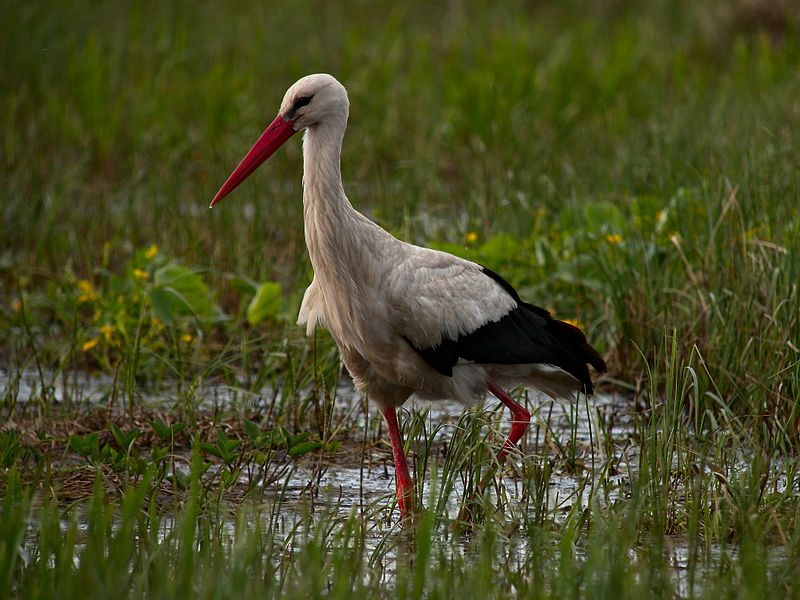 «Лелеко, лелеко, чи до осені далеко?»Ведуча :	Ми  зустрічаєм лелек навесні	Про них ми складаєм легенди, пісні	Довірливі, вірні рідній землі	Їх люблять дорослі і діти малі.	Ведучий:	Лелека – красивий, великий птах	Домівка його – дерева, дах.	Прилетить наш лелека плавно, велично	Сяде в гніздо упевнено, звично.	Кле-кле-кле – залунає в окрузі, –	Я вже повернувся, удома я, друзі!Керівник гуртка: Дорогі діти, дорослі та гості! Ми зібралися сьогодні з вами для того, щоб зустріти наших пернатих друзів – лелек.  Адже лелеки це символ любові до батька-матері, котрі благословили тебе на світ, а тому це - й символ сімейного благополуччя, любові до рідної землі, Батьківщини. Щасливий той двір, де є гніздо лелеки, бо він - птаха священна, за розорення його гнізда - кара вогнем. А ще лелека приносить до оселі немовлят...	За народними прикметами, 19 березня, в Україну прилітають лелеки. Є повір'я, що ці птахи "на крилах приносять сніг". Тому люди говорять, що снігопади, які можуть статися в першій половині березня є закономірним явищем.	Як розповідає львівський орнітолог Андрій Бокотей , лелеки зимують у Південній Африці. На дорогу, щоб повернутися до нас, їм іде два місяці. Вони долають 10 тисяч кілометрів. 19 березня - це усереднена дата прильоту. Вони можуть з'явитися в нас як на початку березня, так і на початку квітня. Якщо вони чують похолодання, то зупиняються і далі не летять, або повертаються назад. Тому вони можуть зупинитися наприклад в Туреччині, Криму. Але якщо інстинкт переможе, можуть прибути і на сніг".	Якщо птахи прибувають до нас на сніг, то швидше за все, вони  будуть голодні. Вони можуть протриматися без їжі кілька днів. Головне, щоб були відкриті, не замерзлі, водойми. Там лелеки зможуть наловити собі якихось тваринок. Ці птахи харчуються тваринною їжею - комахами, плазунами, гризунами. 	Керівник гуртка: Лелека – живий символ України, це на диво, дуже  красивий птах.	Скільки в ньому гордості і величі і коли він в небі і коли поважно ходить по свіжій ріллі чи на болоті, озираючись довкола, мов той поважний господар.	В Україні зустрічається два види лелек. Усім нам із вами більше відомий лелека білий, котрого в Україні ще називають чорногузом, буслом, гайстром... Чорна гузка — це задня хвостова частина тіла. Але в чорногуза хвіст насправді білий, що добре помітно в польоті. В чому ж загадка? В білого лелеки чорні кінці крил і в складеному стані здається, що вся задня частина тіла птаха чорна. 	Білий лелека — перелітний птах. У серпні зграї, керуючись інстинктом, починають тягнутися на південь. В Україні зграї зазвичай нараховують від 2-3 до сотні лелек. Але іноді можна побачити й великі багатосотенні скупчення. Зграї поступово збільшуються на шляхах перельоту і на Балканах складаються вже з тисяч птахів.	Чорний лелека  На відміну від білого лелеки намагається уникати людей, тому представників цього виду рідко можна побачити. В Україні поширений переважно на Поліссі та в Карпатському регіоні.	Ми з вами вивчали інформацію про лелек і  зараз проведемо гру та спробуємо швидко та чітко розповісти про цього гордого і величавого птаха. Гра Мікрофон.	Один з учасників заходу отримує мікрофон, відповідає на питання і передає мікрофон тому хто стоїть поруч (передає і тоді, коли не знає відповідь на питання).	Питання:Де живуть лелеки? (На дахах будинків добрих людей. Біля людського житла, по лісах, поблизу озера, річок, болота. Біля житла добрих людей).Чому лелеки живуть біля води? (Тому що полюбляють їсти рибу, жаб, черепах, ящірок, змій, гризунів, навіть зайчат. Тому що мешканці водойму –  жаби, вужі – найсмачніша їжа для лелек).А для чого лелеці довгий ніс і довгі ноги? (Для того щоб можна було ходити по воді, по болоті і дзьобом діставати їжу).Де в’ють гнізда лелеки? (На хаті, електричному стовпі, на великих деревах).Скільки років лелеці слугують гнізда? ( 20 і більше  років).Що віщує гніздо на хаті? (Гніздо на хаті віщує щастя і достаток).Як називають маленьких пташенят лелек?   (Лесики).Чи знаєте ви  як дорослі лелеки піклуються про своїх маленьких лесиків?                 - Висиджують маленьких лесиків по черзі: удень – батько, вночі – мати.	- Годують їх постійно, носять їжу і воду в дзьобах 9 раз на день і так 2 місяці – 70 днів	- За їжею батьки літають по черзі, і чергують біля гнізда теж по черзі, маленьких не залишають одних.	- Коли дуже спекотно, то батьки в своїх дзьобиках приносять їм воду і роблять душ, поливаючи їх водою.	- Навчають своїх лесиків літати і здобувати їжу самим.	- За день батьки з маленькими лесиками повертаються в гніздо 2 рази відпочивати – в обід і ввечері).	9.  Коли лелеки відлітають у вирій?	(У серпні лелеки збираються у зграї і відлітають у вирій – спочатку молоді, а потім – пізніше летять дорослі).	10. Як в народі називають лелек?– Бусел, бузько, чорногуз, бушля, веселка, аист.	11. Скільки живе лелека?	- Середня тривалість життя білого лелеки — 8-9 років.Гра «Ходить бусол по воді» (для молодших школярів) Хід гри:  	Діти стають в коло,  обирають Бусла, який стає  в центрі кола.  Всі решта – Жабки.Ведучий:  	Ходить Бусол по воді (Бусол ходить і проказує:  – чап-чап, чап-чап, чап-чап…..)		Лічить жабок по одній (Бусол по черзі підходить до Жабок і проказує:  – хап-хап, хап-хап, хап-хап……)		Перелякані Жабки   (Жабки:   ква-ква-ква, ква-ква-ква…..)		Пострибали під листки – раз, два, раз, два (жабки скачуть в різні боки, бусол доганяє. Хватає одну з жабок. Далі вона виконує роль Бусла і все починається спочатку).Ведучий:На старій вербі похилій, під дощем і спекоюЖила собі лелечиха із своїм лелекою.По болоті вдвох літали, жаб у нім ловили.Свого сина-лелеченя жабами кормили.Ведуча:Полетіли раз на лови вдень, як оттепер би.Де взялася біда – буря, похилились верби.Зруйнувала біда - буря те гніздечко тихе.Де синочок ? Плаче батько, плаче лелечиха.Ведучий:Діти знайшли лелеченя, відігріли: — Ач, ти! Ось вам, — кажуть, — ваш синочок, нате і не плачте!Ще й нове гніздо їм звили — колосок до кОлоса,А щоб буря більш не здула — положили колесо.Ведучий:На старій вербі похилій, під дощем і спекою,Живе й досі лелечиха із своїм лелекою.Керівник гуртка:	Ми з вами давно спостерігаємо за  лелеками. В нашому селі є три гнізда лелек. Кожного року вони прилітають до своїх домівок і виводять тут маленьких Лесиків, доглядають за ними, навчають літати, любити наш край, щоб навесні знову повернутися до нас. Гніздо, яке ми бачимо тут на причалі в 2013 році було перенесене з вул. Озерна, де нові господарі садиби скинули його з стовпа. Небайдужі жителі нашого села перенесли гніздо сюди і встановили його на бетонному стовпі на висоті 10 метрів. Того року лелеки прилетіли в березні, довго кружляли над гніздом, придивлялися, впізнавали і сталося диво: вони поселилися на новому місці і влітку  вивели трьох пташенят. З того часу вони прилітають кожного року, виводять пташенят, радують наших земляків своєю присутністю. Будемо надіятись що і в цьому році ми побачимо наших лелек.	За даними моніторингових спостережень в Україні у 1992–2005 роках  налічувалось 5490 гнізд із пташенятами.Ведуча:	В народі здавна спостерігали за лелеками за їх повадками, звичаями… і на основі цього про лелек складено багато прислів’їв. Які прислів’я ви знаєте?Дурний той лелека якому своє гніздо не миле. Лелека, що літА далеко Лелеко, лелеко, чи до осені далеко?Де лелека водиться, там щастя родиться.Лелека хату від лиха береже.Прилетіли лелеки – весну принесли здалека.Ведучий:	А ще за повадками лелек передбачають, якою буде погода. Зараз давайте пригадаємо прикмети – я почну, а ви продовжуйте:Чорногуз приносить і забирає…..  тепло назад у вирій.Рано прилетів —………….  буде тепле літо.Активно тріскоче надвечір дзьобом –….  завтра буде сонячний день.Лелека починає непокоїтися — ………  на погану погоду.Стоїть на одній нозі,….   то буде холодно.Якщо не відлітає далеко від гнізда, а тримається поблизу, —…..  на негоду.Коли птах погожого дня тримається сухого місця, то й……  наступний буде сонячним.Перед тим, як здійметься вітер,……. лелеки довго кружляють біля своїх гнізд.Якщо поважні птахи поспіхом вирушають на зимівлю –….  чекай суворої зими.	Є й землеробські прикмети, пов'язані з бузьками. Наприклад: заклекотали лелеки в гнізді — час садити цибулю	Керівник гуртка:	Молодці! Ось бачите, як ми разом з вами повторили те,  що вивчали на заняттях. Як ви гадаєте, за що люди шанують лелек? (відповіді дітей)	Так. А ще їх вважають священними птахами , адже чорнокрилий красень ніколи не зробить людині кривди, не зрадить.Ведучий:Люблять птаху цю дорослі і малі, Символ спокою та миру на землі. В синім небі майоріють два крила, Це лелеченька нам долю принесла, А якщо вона над хатою кружля – Там народиться прегарне немовля, І лелеку привітають залюбки Мама й тато, найщасливіші батьки. І тому я попросити вас хотів: Бережіть, будь ласка, люди, цих птахів!Керівник гуртка:   ЧИ ЗНАЄТЕ ВИ, ЩО …	- за результатами перепису білого лелеки  2004 року, в Україні налічувалось 12000-18000 пар лелек; 	- в Південній Африці відокремилась популяція лелек, які ведуть осілий спосіб життя, тобто нікуди не перелітають;	-  Білий лелека не відноситься до видів птахів, яким загрожує вимирання. На відміну від лелеки чорного, який занесений в Червону Книгу України;	- Старі лелеки повертаються раніше за молодих.	- Зазвичай, першим з'являється самець, рідше — самка, іноді ж обидва птахи одразу. Самка найчастіше прилітає кілька днів після самця	- відкладають навесні 3 – 6 білих яєць, з яких через місяць з’являються безпорадні пташенята;	-	лелеки поїдають шкідливих комах, жаб, мишей;	- Пара чорногузів часто роками гніздиться на одному і тому ж місці, таким чином самка і самець щороку зустрічаються, хоча пару утворюють на сезон. 	-  Навесні, після прильоту та шлюбного ритуалу, молода пара будує гніздо і самка відкладає 3-6 яєць, які висиджують по черзі самка і самець 30-32 дні.	- Гніздо лелеки будують з гілок дерев. Міцні і довгі лягають в основу, менші накладаються згори. Всередині птахи вистилають оселю сіном, травою, мохом. Нерідко трапляються також папір, ганчірки, коров'ячий і кінський гній, картоплиння, шматки целофанової плівки тощо. Спочатку гніздо порівняно невелике — близько метра в поперечнику і всього кілька десятків сантиметрів заввишки. З роками гніздо надбудовується і збільшується за розмірами. Іноді такі споруди використовуються десятки років поспіль і сягають 2 метрів у діаметрі, 3-4 метри заввишки та 1-2 тонни ваги.	- Голос слабкий. Птахи спілкуються клацанням дзьоба. Клацаннями птахи вітають один одного, також цими звуками захищають гніздо від конкурентів. Поведінці чорногуза властивий і шлюбний ритуал, який супроводжується спільним клацанням дзьобами.Ведуча:	Ось які цікаві факти про лелек ми знайшли на сайті «Острів знань»	Лелека (бусол, бузько, чорногуз, гайстер) - символ богині Зорі; символ поваги до батьків; символ мандрівників; сімейного благополуччя, щастя; батьківщини.	Лелеки розуміють людську мову (адже колись говорили), як і люди, шукають собі пару, турбуються про дітей і через ревнощі можуть покінчити життя самогубством. Якось люди недобре пожартували і підмінили яйце лелеки качиним. Лелека-мати вигрівала яйця, а батько носив їжу. Коли на світ з’явилися пташенята, разом з малим лелекою в гнізді вилупилось і каченя. Побачивши його, лелека високо злетів у небо і каменем упав на гніздо. Мертвими на землю впали пташенята і лелека-мати. А садиба того господаря незабаром пішла з димом.	Як і людина, лелека може плакати: "Бузьок може нудитися за хижею, в якій жив, ще як був чоловіком, - розповідається в одній легенді. – То він гніздо і в’є на дахах і живе коло людей. Ми часто можемо бачити, як він журиться. Стоїть годинами на одному місці з опущеним дзьобом – плаче й думає про своє людське життя”. Лелека сумує, коли бачить свари поміж людьми: "стане нерухомо на одній нозі і плаче гірко... А як бачить добро між людьми, то калатає своїм дзьобом. То він так радіє”.	Звернімо увагу на те, скільки пісень, казок і повір’їв в Україні пов’язано з цим білим птахом з чорною позначкою і скільки він має назв – бусол, боцюн, бузько, гайстер, чорногуз, лелека. У фольклорі і літературі лелека символізує любов до рідної землі, тугу за батьківщиною. Невипадково ліричний герой однієї з пісень просить: "Візьміть мене, лелеченьки, на свої крилята".	За легендами, лелека походить від людини, яка згрішила колись проти Бога і тепер, у пташиній подобі, старанно спокутує свою провину. Найпоширенішою версією перетворення людини на лелеку є історія гадючого мішка: "Кажуть, бусол — з чоловіка. Бог усіх гадів у мішок зібрав і дає чоловікові: "На цей мішок, однеси до моря і вкинь у воду. Як нестимеш, не розв'язуй і не заглядай у мішок, що там є". Йде той чоловік з міхом до моря - кортить подивитися. Розпустив того мішка, гад так і поліз, так і поліз із нього! А Бог і каже: "Не хотів мене слухати, пустив гадюччя по всіх усюдах, іди ж та збирай...". От тоді й став той чоловік буслом".	На зиму лелеки відлітають до далекої країни за морем. Там вони нібито плюскаються в озері й перетворюються на людей. Навесні вони купаються в іншому озері й повертаються додому птахами.	Ведучий:  ЛелекиСерпневим ранком купчаться лелеки, 
Ще змах крильми – і зникнуть вдалині. 
Готуються птахи в краї далекі, 
Щоб знову повернутись навесні. 

Летіть, летіть, лелеки, вірні птахи, 
Несіть стрімливо правду на крилі: 
Вам видно все ж таки, що ми – невдахи, 
Хоч живемо і на своїй землі. 

За сто земель літати вам і бути, 
А під крилом то літо, то зима... 
І в клекоті пташиному лиш чути: 
Від України кращої нема. 

Коли вже нива запарує квітнем, 
Я стріну вас, як в юності стрічав. 
Тоді вповні душа моя розквітне 
І білий світ поширшає в очах. 
(Володимир Москвич із збірки "Лелеки повертаються додому"28.07.2001) 
	Ведуча:  А тепер самий цікавий момент нашої  з вами зустрічі: загадки про лелек.  А для того щоб ви зрозуміли де лелека, а де інший птах, будуть звучати загадки і про інших птахів. І так:Біла латка,Чорна латка, По дереву скаче………..(Сорока)Не лікар, а дерева лікує. З дерева лунає звук, Хто там стукає: тук-тук?.....(Дятел)Довгі ноги  — довгий ніс. Прилетів – обід приніс. Смачних жабеняток Для своїх маляток….. (Лелека)  Сам вечірньої годиниЗаховався в кущ малини.Та на дуду голоснуГрає пісню чарівну………..(Соловей)Які ноги заввишки, Такий ніс завдовжки. Хату на хаті має, Жабам рахунок знає…... (Лелека) Ноги довгі, мов жердини, Чванькувата ця пташина, Нові чоботи убрала,
По болоту почвалала………..(Чапля)Відлітають за моря у краї далекі, На будинках гнізда в’ють. Звати їх… (лелеки)Швидко скрізь цей птах літає, Безліч мошок поїдає, За вікном гніздо будує, Тільки в нас він не зимує………..(Ластівка)У червоних чоботях, в білому халаті, Він весною прилетів і сидить на хаті…... (Лелека)Уночі гуляє, А вдень спочиває, Має круглі очі, Бачить серед ночі…… (Сова)Хто сердитий спозаранку На подвір’ї біля ганку? - Ой булди, булди, булдик, - З півнем свариться ……….(Індик)Летів птах через дах, сів на воротях в червоних чоботях. (Лелека) Птах поважно походжає, У хвості квітник ховає. Як розпустить він хвоста –  Наче ружа зацвіла…………(Павич)По болоту гордо ходить Та дітей з собою водить. Вчить вона своїх малят, Як ловити жабенят………..(Чапля)Сіра шубка із пірїн, На морозі жвавий він. Не орел цей стрибунець. Хто це,  діти? - ……….(Горобець)Стоїть у лозі на одній нозі……… (Лелека)На скелі він будує дім І не боїться жити в нім. Два могутні є крила У господаря ………….(Орла)Жовтогруді щебетушки, Мають чорні капелюшки, Сірі лапки, білі щічки, Називаються …………..(Синички)Птах розправив дужі крила, Білі крила – мов вітрила. - Гляньте-но, - кричить матрос, - Там, у небі …………..(Альбатрос)Довгонога, чорно-біла, У гніздо на хату сіла. Довгим дзьобом, знай туркоче, Ніби щось сказати хоче. — Де ж це ти була? — Далеко! — Як зовуть тебе?........... (Лелека)Хто гнізда свого не має, Яйця іншим підкладає, А у лісі в холодку Все кує, мудруля, Хто вона? ……………(Зозуля)І шипить він, і гелгоче –  Каже, що вкусити хоче. Довгу шию витягає І немовби промовляє: «Як вкушу, то буде знак. Я – сердитий птах …»………(Гусак)Ноги, як лопати, хату поверх хати має. Рахунок жабам знає…….. (Лелека)Вони бувають сизі, білі,  Воркують, в парку проживають.  Вважають їх птахами миру,  На щастя в небо випускають. І линуть в сині голубій  Птахи чудові — ... ………(Голуби)Яка у нашім лісі є  Відстала учениця!  Вона усе життя своє  Співати в півня вчиться.  Вчить його пісеньку вона,  Все зубрить рано й пізно, Але чомусь і досі зна Лиш половину пісні………..(Зозуля)Довгошиїй, довгоногий, Мчить, як вітер, край дороги, Тільки куряви здіймає. Птах, однак, цей не літає. Має голову маленьку, Вкриту пухом, всю чорненьку. Схожий пух на діадему…Познайомтесь: цей птах ……(Ему)Перший я приніс весну, Пробудив усе від сну, Заспіваю під вікном. Звуть мене усі .....(Шпаком).Ведучий:  а зараз ми послухаємо вірш «Мій милий лелеко» нашої землячки Руденко Г.О.Дівчинка: Мій милий лелеко,Мій друже крилатий,Скажи як далеко,Той край теплуватийКуди відлітаєшВід нас восени,Де лапки ти грієш, Чекаєш  весни.З тобою майнула б Сьогодні і яЗа обрій сягнула б,За ліс, за моря.Ввесь  світ осягнутиПобачити всеЙ додому вернути,Якщо повезе.Сказав мій лелекаМені повесніЩо край той далекийПобачу вві сні.Летіти не вартоМиліш за усеЗемля своя, й хатаДе вишня росте.Де листя калини Шумить  під вікномДе  все тобі миле,Не бачене сном.Ти тільки прокиньсяВід довгого снуВ вікно подивисяНа далеч ясну.Мій  милий лелеко,Мій друже крилатий!Мені так не  легкоЦей світ розпізнати.Ти кажеш що світлоУзрів в далині,Подивимось в вікна –Де ж щастя  вогні?	Ведуча:	Давайте поговоримо про охорону білих лелек. Причини скорочення чисельності білого лелеки в основному зводяться до впливу людської діяльності. Серед тварин ворогів у цього птаха дуже мало. Буває іноді, що яйця чи пташенята стають жертвами хижих звірів або птахів, гинуть від різних паразитів чи хвороб. Великі пернаті та чотириногі хижаки можуть нападати і на дорослих лелек. Деяку шкоду приносить порушення нормального гніздового життя чужими чорногузами. Внаслідок бійок господарів гнізда з "зайдами" яйця або малі пташенята можуть викидатися з нього. На успіх гніздування впливають і погодні умови. Роки з помірно вологим і теплим літом оптимальні для виведення пташенят. У випадку посухи чи затяжних дощів середня кількість пташенят, що вилетіли з гнізда на даній території, зменшується в 1,5-4 рази. У найбільш несприятливі роки більшість лелечих сімей у деяких місцевостях можуть взагалі не вивести потомства. 	Але фатальну роль у долі давнього супутника людини відіграв технічний прогрес. Осушення та розорювання боліт, заплавних луків, затоплення долин річок, катастрофічне зниження чисельності земноводних у багатьох країнах Західної Європи позбавили лелек їх звичної їжі. Бездумне використання пестицидів у сільському господарстві, хімічна боротьба з гризунами приводить якщо не до прямої загибелі птахів, то до серйозних порушень здоров'я. Багато лелек, особливо молодих, що недавно залишили гніздо, розбиваються об дроти ліній електромереж і гинуть на їх опорах від замикання. Вносять свій фатальний вклад і великі труби, куди лелеки можуть падати, коли сідають на край перепочити. У Німеччині, розбираючи стару піч для випалювання цегли, якось знайшли в трубі, рештки майже 50 лелек!	Нині людина прямо чи посередньо є винуватцем смерті 4 з 5 загиблих дорослих лелек.	Велику тривогу вчених викликає висока смертність чорногузів на прольоті і в місцях зимівлі. У багатьох країнах Африки білий лелека є традиційно мисливським птахом. М'ясо споживається в їжу, кістки ніг йдуть на трубки, пір'я використовують для прикрас, навіть із дзьоба роблять чаклунські засоби. У Західній Африці більше всього їх убивають в Малі. Тут у дельті Нігеру знаходиться одне з найважливіших місць зимівлі західноєвропейських білих лелек. Орнітолог X. Шульц писав, що в деяких африканських хижах знаходив цілі гірлянди кілець, знятих з убитих лелек. Підстрелити птаха з кільцем вважається такою ж удачею, як у нас знайти підкову. У Нігері на місцевому базарі можна побачити засушені лелечі голови. Вони слугують свого роду амулетом і чаклунським засобом.	З розвитком технічного прогресу люди все більше відриваються від природи. Якщо раніше гніздо лелеки на даху вважалося великим благом, селянин мав за честь прилаштувати йому дерев'яне колесо на стрісі, то тепер все це стало зайвими клопотами. Тому і селяться лелеки в більшості на електричних опорах, водонапірних вежах, стали гніздитися навіть на залізничних станціях, влаштовуючись на опорах контактної мережі. На шум поїздів під самими ногами вони не звертають уваги.	З 1984 року на території Європи спостерігається активний приріст чисельності птахів навіть у високоіндустріалізованих країнах. Згідно з результатами 6-го інтернаціонального перепису білої лелеки 2004 року, найбільша популяція в Польщі і становить 52500 пар, в Україні 12000-18000 пар, в Білорусі 10500-13000 пар, 10000 пар в Литві з найщільнішим поселенням у світі, 8500 в Латвії, 4000 в Естонії. В південно-західній Азії найбільша популяція є в Туреччині — 15000-35000 пар, менше в Іспанії 14000 пар та Португалії 10000 пар. 	Ведучий: І на останок ми хочемо побажати нам всім нарешті дочекатися наших лелек а разом з ними і весну. Давайте надіятись на краще майбутнє для нашої країни, для кожної родини і кожної окремої людини.  Світлого, мирного  неба вам над головою! Звучить пісня у виконанні Софії Бойко про лелеку:Ці стежки у лузі знайомі меніЯ бачила бузька у тій далиніДо нього я гналась, та він не чекавЛиш я наближалась, він в небо злітав.Приспів: «Лелеко, лелеко, скажи, но, чи легкоУ небі над світом літати?А ти вже далеко, мій любий лелеко,Й не можеш нічого сказати»…………С писок використаної літератури:Часопис «Птах», №1, березень, 2004 р. Беркут. Т. 7. Вып. 1-2. 1998. С. 120-131. В. Н. Грищенко. Белый аист в мифологии европейских народов. (рос.)Інтернетресурси:http://pernatidruzi.org.ua/art.php?id=248http://dovidka.biz.ua/zagadki-pro-leleku-na-ukrayinskiy-movi/ Довідник цікавих фактів та корисних знань © dovidka.biz.uahttp://tsikave.ostriv.in.ua/publication/code-4CF1AB4059EEB/list-154AED8EF27http://biomon.org/projects/zaluchennya-gromadskosti/leleka/viruvannya/